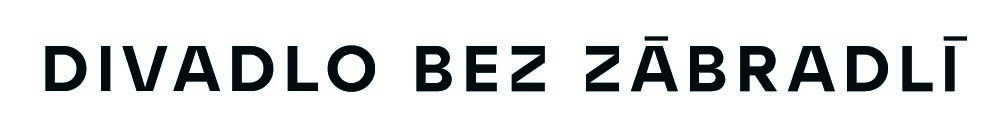 Smlouva o zprostředkování pořaduDivadlo Bez zábradlí, s.r.o.
se sídlem: Jevany, Spojovací 293, PSČ: 281 66 
zapsaná v obchodním rejstříku vedeném Městským soudem v Praze, oddíl C, vložka 49838 
IČ: 25102699, DIČ: CZ25102699, 
zastoupená: Josefem Heřmánkem, jednatelem 
kontaktní adresa: Palác Adria, Jungmannova 36/31, Praha 1 (kancelář DBZ) 
Email: produkce@bezzabradli.cz
číslo účtu: (dále jen „DBZ“) 
na straně jednéAMuzeum Mladoboleslavska, příspěvková organizace Se sídlem: Staroměstské náměstí 1/55, Mladá Boleslav I, 293 01 Mladá Boleslav IČ: 00353639 Zastoupená: Mgr. Kateřinou Jeníčkovou, ředitelkou                                                             (dále jen „pořadatel“) 
                                                                  na straně druhétímto uzavírají Smlouvu o zprostředkování pořadu č. 02/07/2022I. Předmět smlouvyPředstavení: ARTMísto: Podzámecký park, Benátky nad JizerouDatum a čas: 02. 07. 2022 od 20:00Kontaktní osoba: Mgr. Kateřina JeníčkováCena představení: 68 300 Kč + 21 % DPHTechnické zajištění světelné a zvukové techniky: 47 000 Kč + 21 % DPHCelková cena: 139 513 Kč (slovy sto třicet devět tisíc pět set třináct korun českých) včetně DPHII. Práva a povinnosti smluvních stranDBZ se zavazuje realizovat představení v místě a čas stanoveném v článku I. této smlouvy. Představení je oběma stranami považované za realizované, bude-li odehrána alespoň jedna jeho polovina.Pořadatel uhradí DBZ na základě vystavené Proforma-faktury 75% sjednané částky (139 513 Kč včetně DPH), a to do čtrnácti dnů před uskutečněním představení. Po připsání částky na účet DBZ bude vystaven Pořadateli Daňový doklad k přijaté platbě. Po odehrání představení bude DBZ Pořadateli vystaven Daňový doklad – faktura (se splatností čtrnáct dnů) na sjednanou částku, kde bude přijatá záloha odečtena. DBZ se zavazuje zajistit zvukové a technické zázemí pro provedení představení.Pořadatel se zavazuje zajistit jeviště. Technické parametry jeviště musejí vyhovovat technickým podmínkám představení, které jsou stanoveny v Příloze 1 této smlouvy. Pořadatel se zavazuje k povinnosti nahlásit DILIA, Krátkého 1, 190 00, Praha 9, hrubé tržby s uvedením data, místa konání představení a adresu pořadatele a na základě faktury vystavené DILIA uhradit autorskou odměnu (dále jen „tantiémy“). Tantiémy jsou ve výši 14,9 % z celkových hrubých tržeb včetně předplatného za každé představení. Zruší-li pořadatel představení v průběhu 15 pracovních dnů před plánovaným datem konání představení, uhradí pořadatel DBZ 75 % honoráře + DPH.Nebude-li moci vzhledem k neovlivnitelným okolnostem dojít k odehrání představení stanoveného v článku I. této smlouvy, vyvinou obě strany úsilí k nalezení řešení takové situace. Tím může být: nahrazení představení jiným z repertoáru DBZ, nebo nalezení náhradního termínu konání akce. V takovém případě hradí pořadatel jakékoli dodatečné náklady spojené s technickým provedením akce.  V případě nedodržení termínu splatnosti faktury uhradí pořadatel DBZ navíc dohodnutou smluvní pokutu ve výši 1,5 % z fakturované částky za každý den prodlení platby. Zaplacením smluvní pokuty nezaniká právo DBZ domáhat se škody v plné výši.III. Další ustanoveníAkce se uskuteční na základě usnesení Rady kraje č. 037-13/2022/RK ze dne 31.3.2022.Dopravu techniky zajišťuje firma Jiří Vrťátko, (tel:                      , email:                  ), dopravu herců zajišťuje Petr Dvořáček (tel:                         , email:                       ). Náklady na dopravu zajišťuje pořadatel. Dopravu hradí pořadatel přímo dopravcům dle domluvy na fakturu nebo hotově na místě. Smluvní strany přijímají a potvrzují obecné podmínky smlouvy. Pořadatel si ponechá jedno provedení smlouvy a druhé potvrzené vrátí DBZ.DBZ bere na vědomí, že Smlouva o provedení divadelního představení může být pořadatelem po jejím podpisu zveřejněna v registru smluv dle Zákona o registru smluv č.340/2015 Sb.Nedílnou součástí smlouvy jsou technické požadavky na provedení představení uvedené v Příloze č. 1 této smlouvy. Před uzavřením smlouvy je nutná dohoda s technickým zázemím. Příloha č. 1 
ke smlouvě o zprostředkování zájezdu
č. 02/07/2022TECHNICKÉ POŽADAVKY „ART“ - zabezpečuje www.mobilnijeviste.cz1.jeviště- šířka jeviště minimálně 7m mezi portály- hloubka jeviště minimálně 6m a maximálně 9m od začátku jeviště- půlený zadní horizont !!!- nástupy z obou stran a zezadu- průchod za horizontem- boční vykrytí- možnost vrtat do podlahy- příjezd 3,5hod. před začátkem představení- 2  jev. technici- k dispozici 3,5 hodiny před představením  a 1 hod. po  představení + pomoc při vykládání a nakládání techniky - možnost komunikace se zvukařem a osvětlovačem během představení !!!- rekvizitní stůl plus lampičkaPořadatel se zavazuje s dostatečným předstihem před konáním představení kontaktovat jevištního mistra DBZ a projednat s ním požadavky a technické provedení představení. Jevištní mistr: Michal Kročil - V Praze dne V Mladé Boleslavi dneDivadlo Bez zábradlí s.r.o.Josef Heřmánek Mgr. Kateřina JeníčkováŘeditelka Muzeum MladoboleslavskaV Praze dne V             dne …………..Divadlo Bez zábradlí s.r.o.Josef HeřmánekPořadatel